Грађевински радови у иностранству, 2016. – Претходни резултати –Укупна вредност радова којe су извођачи из Републике Србије извели у иностранству у 2016. години износила је 19 684 мил. РСД. Највећа грађевинска активност, посматрано према државама, забележена је у Руској Федерацији, 27,3% од укупне вредности изведених радова, затим у Казахстану, 14,0%, Црној Гори, 13,1%, и Уганди, 11,8%. Посматрано према врсти грађевина, у 2016. години, на зградама је изведена вредност од 9 864 мил. РСД, што чини скоро 50,1% од укупне вредности изведених радова.Материјал и опрема из Републике Србије највише су уграђивани у Црној Гори и Босни и Херцеговини.Укупан број радника из Републике Србије које су наши извођачи у просеку ангажовали у иностранству јесте 1 364. Највећи број радника радио је у Руској Федерацији, Црној Гори, Немачкој, Босни и Херцеговини, и Казахстану, док је у осталим државама било ангажовано  до 29 радника.   У 2016. години највише радова уговорено је у Руској Федерацији, затим следе Белорусија, Казахстан, Црна Гора, Уганда, Перу, Босна и Херцеговина па Немачка. Грађевински радови у иностранству, 2016.¹ Вредносни подаци прерачунати су по курсу 1 USD = 111,2468 РСД или 1 EUR = 121,6261 РСД.        	Детаљна методолошка објашњења овог истраживања налазе се у едицији Републичког завода за статистику „Методологије и стандарди“: Годишње истраживање о радовима у иностранству, свеска број 27, http://webrzs.stat.gov.rs/WebSite/Public/PageView.aspx?pKey=123 и Класификација врста грађевина, свеска број 15, на сајту Завода: http://webrzs.stat.gov.rs/WebSite/userFiles/file/Metodologije/Klasifikacije/mm152005.pdf.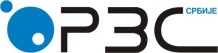 Република СрбијаРепублички завод за статистикуISSN 0353-9555САОПШТЕЊЕСАОПШТЕЊЕГР50број 159 - год. LXVII, 15.06.2017.број 159 - год. LXVII, 15.06.2017.Статистика грађевинарстваСтатистика грађевинарстваСРБ159 ГР50 150617Вредност уговорених радова у хиљ. РСДВредност изведених радова у хиљ. РСДВредност изведених радова у хиљ. РСДУтрошени материјал и уграђена опрема из Републике Србије у хиљ. РСДПросечан  број радника из Републике СрбијеЧасови рада радника из Републике СрбијеВредност уговорених радова у хиљ. РСДукупноод тога: на зградамаУтрошени материјал и уграђена опрема из Републике Србије у хиљ. РСДПросечан  број радника из Републике СрбијеЧасови рада радника из Републике СрбијеУКУПНО2768177919684467986425345165813642729742Европа1812592711208543633695544020911632283810Аустрија24732247320200057066Белорусија4184919237375237375034619Босна и Херцеговина1173627102465111154195748120149699Бугарска190101901000512500Велика Британија19250019250000713440Данска388538850056060Италија160216021602063673Македонија5921272386684424313732944008Немачка11460301122150410530304261481348Норвешка71153328045726923702222867Пољска157157001163Румунија71847148714839654988Руска Федерација6553607536629050341743649343950633Словачка541454145414258941040Словенија29087290875327328099200Француска263142631425629254251255Хрватска103071030710307406064000Црна Гора34031842578088274207220699308534417Чешка Република379237920021398Швајцарска608608608011000Шведска3630836308001734436Азија4896009391849633439587840118278307Авганистан50000320000031500Казахстан371443027549172754917088213177Кина12286122860023982Киргистан1224761224761224760511250Саудијска Арабија530252530252078401436480Таџикистан4665654665654665650611918Африка32511233148708183340360973133520Алжир2397422397427044036092654776Јужна Африка3648003404800074800Нигерија01309951129000141925Руанда3297421206520012200Уганда23168392316839002569819Јужна Америка14087201408720001034105Перу14087201408720001034105                          Контакт:  gabrijela.rosic@stat.gov.rs , тел.: 011/24-12-922, локал 260Издаје и штампа: Републички завод за статистику, 11 050 Београд, Милана Ракића 5 
Tелефон: 011 2412-922 (централа) • Tелефакс: 011 2411-260 • www.stat.gov.rs
Одговара:  др Миладин Ковачевић, директор 
Tираж: 20 ● Периодика излажења: годишња